Contexte  Tu es sportif professionnel et ta diététicienne te donnes des conseils alimentairesTâcheEcoute ses conseils et tu classes les aliments dans la pyramide alimentaires selon leurs effets sur ta santé et la natureModalitésTu écoutes une première fois sans écrire. Tu disposes ensuite de deux écoutes supplémentaires pendant lesquelles tu peux écrire et compléter la pyramide ci-dessous. Réponds en français.5 points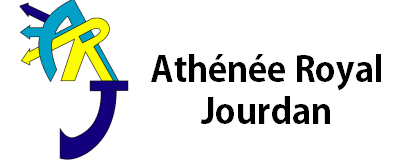 LuistervaardigheidSource : https://www.youtube.com/watch?v=DpRuQsGr6aY/10Nom & Prénom : …………………………………………………………………………………………………………
Classe:……………………………………
Date:………………………………………
